Ознакомление с миром природы.Вторая младшая группа.Добрый день, уважаемые родители!Сегодня мы вам предлагаем игры и задания для  детей по теме «Перелетные птицы»Эти игры и задания помогут:-Закрепить знания детей о перелетных птицах (ласточка, скворец, грач, аист, кукушка, соловей, журавль).-Расширять и активизировать словарь по теме (гнездо, клюв, перья, крылья, птенцы).-Развивать связную речь (отвечать на вопросы простыми предложениями из трех – четырех слов).
-Развивать память, логическое мышление, внимание, воображение.
-Формировать умение, устанавливать простейшие причинно-следственные связи, делать простейшие выводы.-Воспитывать любовь к природе, бережное отношение к птицам.Материал:Картинки с изображением перелетных птиц, модель понятия «птица», мяч.Ход занятия:
Взрослый: Посмотри, что я  тебе покажу.– Что это? (Перо). 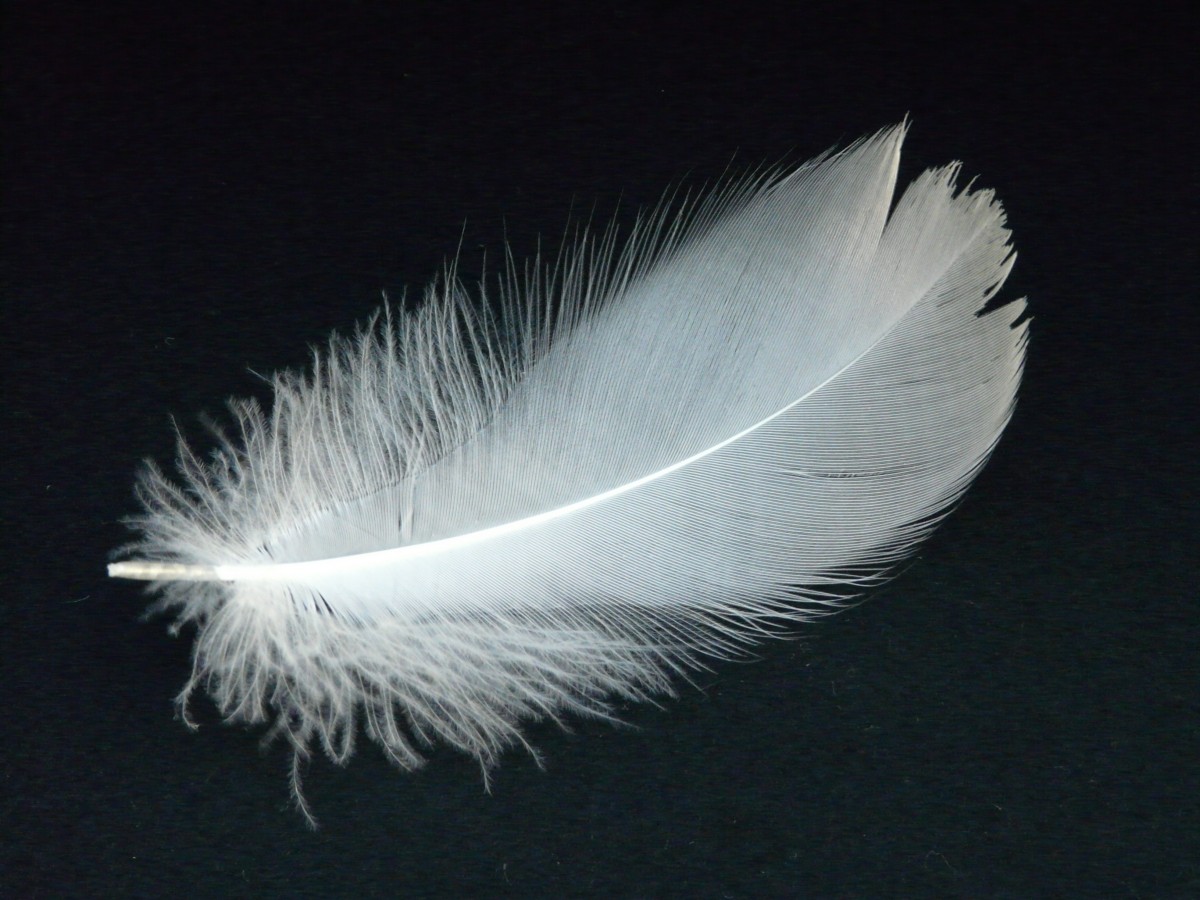 – Кто его потерял? (Птица).– Правильно. Сегодня мы поговорим о птицах. tch?v=y1huThttps://www.youtube.com/waQVaFiE– Давай назовем птиц. Кого узнал(а) (Ребенок отвечает).
 

   – Вот сидят все птицы в ряд,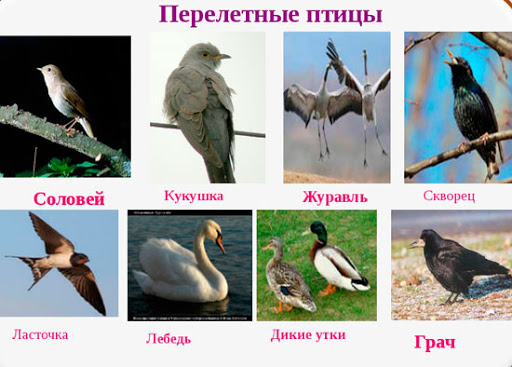 На тебя они глядят,С нами поиграть хотят.   - Сейчас поиграем в игру «Один и много». Послушай, как будем играть. Например,я говорю: «Одна птица»,а ты: «Много птиц». (Одна ласточка, один грач, один скворец, один соловей, один журавль, один аист, одна кукушка, одна стая, одно крыло, одно гнездо).– Молодец! А сейчас покормим птичек.Пальчиковая гимнастика«Грачи».Мы лепили куличи. (Лепить пирожок)Прилетели к нам грачи. (Помахать крыльями)Первый грач испек пирог, (Загибать пальчики по очереди на одной руке)А второй ему помог.Третий грач накрыл на стол,А четвертый вымыл пол,Пятый долго не зевалИ пирог у них склевал.Раз, два, три, четыре, пять, (Загибать пальчики на другой руке)Выходи грачей считать.Взрослый:
 -Как называются эти птицы? (Перелетные птицы).– Почему этих птиц так называют? (Птицы улетают осенью, когда наступает холод, в теплые края. А весной возвращаются обратно).– Почему эти птицы улетают осенью? Чем они питаются? (Эти птицы питаются насекомыми: грач добывает червяков из свежевскопанной земли; ласточка хватает мошек и других насекомых налету; кукушка охотится за гусеницами. Осенью насекомые исчезают, поэтому птицы улетают в теплые края).– Давай вспомним, кто такие птицы. Что означает эта картинка?


 (Ребенок отвечает):«Тело птиц покрыто перьями», «У птиц два крыла и две ноги», «У птиц есть клюв», «Птенцы вылупляются из яиц»).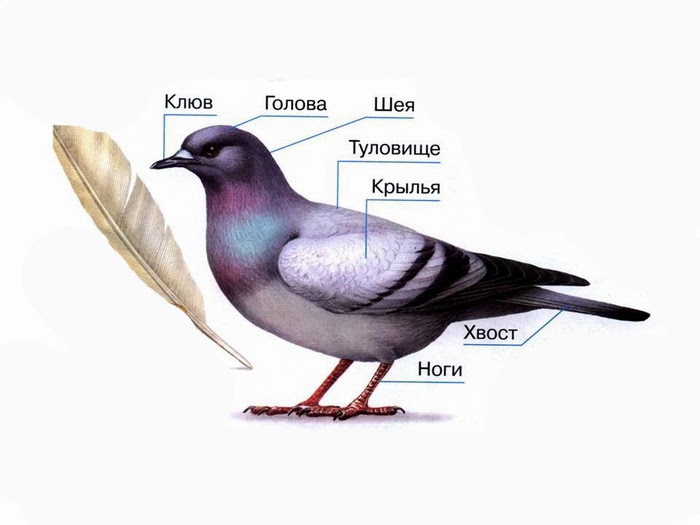 А сейчас  поиграем в игру «Назови ласково». Я буду бросать мячик и называть слово, а ты будешь говорить, как оно звучит ласково.– У птиц есть крылья. А как про крылья скажем ласково? (Крылышки).( Клюв – клювик, глаз – глазик, голова – головка, птенец – птенчик, хвост – хвостик, гнездо – гнездышко, перо – перышко, кукушка – кукушечка, журавль – журавлик)


 .(Грач)
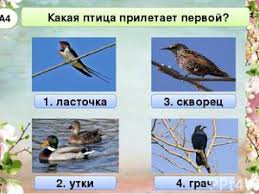 Взрослый: –  Как ты думаешь, из чего птицы строят гнезда? (Они переплетают тоненькие веточки и сухую траву, чтобы получились аккуратные чаши, дно выстилают мхом или пухом.)
Для чего птицам нужны гнезда? (Чтобы жить в них, высиживать яйца, из которых вылупляются птенцы)

Мы надеемся, что вы с пользой провели  время. 